磯子区連合町内会長会10月定例会日時　令和２年10月16日（金）10：00会場　区総合庁舎７階　７０１・７０２号会議室○ 会長あいさつ○ 区長あいさつ警察・消防の議題１　磯子警察署（１）令和２年９月末の犯罪発生状況について磯子区内の犯罪発生件数は399件で、前年と比べ２件の増加となっています。特殊詐欺の被害件数は51件で、前年に比べ11件の減少となっています。（２）令和２年９月末の人身交通事故発生状況について　　　 磯子区内の人身事故発生件数は238件で、前年と比べ16件の減少となっています。死者数は３人で１人の減少、負傷者数は279人で４人減少となっています。２　磯子消防署（１）火災・救急状況について磯子区内の火災発生件数は17件で、前年に比べ４件の減少となっています。市内では488件発生しており、前年同期で30件の減少となっています。救急出場件数は、区内6,841件で、前年に比べ283件減少しております。市内全体では、144,914件で、前年に比べ12,520件の減少となっています。（２）「秋の火災予防運動」ポスターの掲出依頼について令和２年11月９日（月）から11月15（日）までの７日間にわたり、全国一斉に「秋の火災予防運動」が実施されますので、火災予防運動の広報ポスターについて、各自治会町内会の掲示板への掲出をお願いいたします。〇問合せ先 　磯子消防署総務・予防課予防係　担当：藤原・加藤 　 電話：７５３－０１１９　FAX：７５３－０１１９市連の報告１　年末年始のごみと資源物の収集日程について年末年始のごみと資源物の収集日程について、各自治会町内会の掲示板へのチラシの掲出をお願いいたします。なお、チラシは11月の区連会で各自治会町内会へ配送させていただきます。　　【年末年始のごみと資源物の収集日程について】（１）令和２年12月31日(木)から令和３年１月３日(日)まで、収集をお休みさせていただきます。（２）「燃やすごみ」「資源物」について、年末は令和２年12月30日（水）まで、年始は令和３年１月４日（月）から通常の曜日どおり収集いたします。〇問合せ先【収集日程に関すること】  資源循環局業務課計画係　　電話：６７１－２５５１　FAX：６６２－１２２５【広報に関すること】　　　　 資源循環局業務課運営係　電話：６７１－３８１５　FAX：６６２－１２２５２　横浜みどりアップ計画［2019-2023］2019年度実績概要版リーフレット作成のご報告について「緑豊かなまち横浜」を次の世代に引き継いでいくために、「横浜みどり税」を財源の一部にして「横浜みどりアップ計画」を推進しています。このたび、2019年度を振り返り、取組の成果を事業報告書にまとめましたので、ご報告いたします。〇問合せ先【横浜みどりアップ計画の実績に関すること】環境創造局みどりアップ推進課電話：６７１－２７１２　 FAX：２２４－６６２７【横浜みどりアップ計画に関すること】環境創造局政策課　電話：６７１－４２１４　FAX：５５０－４０９３【横浜みどり税に関すること】財政局税務課　電話：６７１－２２５３　FAX：６４１－２７７５３　令和３年「成人の日」を祝うつどいについて　「成人の日」を祝うつどいについては、新型コロナウイルス感染防止対策を講じたうえで、令和３年１月11日（月・祝）に横浜アリーナ及びパシフィコ横浜ノースの２会場でそれぞれ４回ずつ、計８回の式典を開催します。また、当日の式典の様子を、横浜市ホームページでライブ配信します。（１）磯子区内新成人の出席回について　　ア　会場　　　　パシフィコ横浜ノース　　イ　式典時間　　　　16時30分～16時45分（開場：15時30分）　　ウ　対象区　　　　磯子区・南区（２）問合せ先教育委員会事務局生涯学習文化財課　成人式担当電話：６７１－３２８２　 FAX：２２４－５８６３４　第８期横浜市高齢者保健福祉計画・介護保険事業計画・認知症施策推進計画（よこはま地域包括ケア計画）素案に関する市民意見の募集について　　 高齢者保健福祉計画・介護保険事業計画は、高齢者に関する各種の保健福祉事業や介護保険制度の円滑な実施に関する総合的な計画として、取り組む課題を明らかにし、目標などを定めた法定計画です。また、国の認知症施策推進大綱を受け、新たに「認知症施策推進計画」を第８期横浜市高齢者保健福祉計画・介護保険事業計画と一体的に策定することとしました。令和３年度から５年度の３か年を計画期間とする、第８期計画の策定にあたり、市民の方から広くご意見・ご要望等を伺うため、素案をもとに市民意見募集を実施します。（１）意見募集期間　　　　　令和２年10月30日（金）～12月４日（金）（２）資料配布場所市役所市民情報センター、区役所広報相談係、地域ケアプラザ など横浜市健康福祉局ホームページでも公開（３）意見提出方法　　　　　計画素案冊子に印刷したハガキの郵送、FAX又はEメール（４）問合せ先健康福祉局高齢健康福祉課電話：６７１－３４１２　FAX：６８１－７７８９５　横浜ＩＲ（統合型リゾート）について　観光庁より、ＩＲ整備法における基本方針の修正案及び区域整備計画の認定申請期間の変更等が公表されました。横浜市としては、しっかりと検討を行い、市民の皆様にもご理解いただき、横浜におけるＩＲを実現できるよう、取組を進めてまいります。また、同法に基づき策定する実施方針の参考とするため、民間事業者に対してコンセプト提案募集（ＲＦＣ）を実施しました。その概要を公表するとともに、新型コロナウイルス感染症等についての追加実施をいたしますので、お知らせいたします。　また、今後、ギャンブル等依存症や治安などの懸念事項に関して、市民の皆様のご理解を深めるためのシンポジウムを、インターネットでの配信形式にて開催する予定です。　〇問合せ先　　都市整備局ＩＲ推進課　　電話：６７１－４１３５　FAX：５５０－３８６９６　横浜市自治会町内会新しい活動スタイル応援事業の参加申込について９月にご説明しました「横浜市自治会町内会新しい活動スタイル応援事業」につきまして、横浜市と協働で事業を実施する事業者が決まりました。「新しい生活様式」の中にあっても地域の絆をつなぎ、自治会町内会活動を継続していくため、ＩＣＴを活用した会議体験等の出張講座を行います。この機会をご活用いただき、是非お申し込みください。　（１）申込方法　　　・地区連合町内会ごとに、お申込みください。　　　・事業者を第３希望まで選び、「申込書」にご記入のうえ、ご提出ください。（２）申込締切　　　第１次締切：令和２年11月10日（火）　　　第２次締切：令和２年12月10日（木）（３）申込書提出先　　　磯子区役所地域振興課地域活動係　担当：根本、高橋、野口　　　電話：７５０－２３９１　FAX：７５０－２５３４　　　メールアドレス：is-chishin@city.yokohama.jp  （４）事業内容についての問合せ先　　　　市民局地域活動推進課　担当：中野、木村　　　　電話：６７１－２３１７　FAX：６６４－０７３４区連の議題１　議題・依頼事項（１）災害時安否確認バンダナの配付について　　　 「災害時安否確認バンダナ」を、昨年度に配布した37自治会町内会を除いたすべての自治会町内会に配付しますので、各世帯への配付にご協力をお願いいたします。また、送付にあたり、送付先住所等の情報を送付先連絡票にてお知らせください。ア　送付先連絡票の提出について（ア）提出期限令和２年10月30日（金）（イ）提出方法　　　郵送、FAX、Ｅメールのいずれかでご提出ください。イ　今後のスケジュール　　10月30日（金）　送付先連絡票の提出締切　　11月11日（水）　　　　 ～16日（月）　バンダナのお届け　　11月17日（火）～　　各世帯へ配付※各世帯への配付は、11月17日以降にお願いいたします。11月の区連会において、改めて活用方法及び配付に関する依頼を行う予定です。　　　ウ　送付先連絡票提出先・問合せ先　　　　　総務課危機管理・地域防災担当　担当：梅田、魚住　　　　　電話：７５０－２３１２　FAX：７５０－２５３０　　　　　住所：〒235-0016　磯子区磯子３-５-１          メールアドレス：is-bousai@city.yokohama.jp（２）自治会町内会長永年在職者表彰予定者の確認について、令和２年度磯子区自治会町内会長感謝会の日程等について　令和２年度の自治会町内会長永年在職者表彰について、対象者の確認をお願いいたします。また、磯子区自治会町内会長感謝会の日程等についてお知らせいたします。　ア　自治会町内会長永年在職者表彰予定者の確認について　　　各地区の対象者についてご確認いただき、訂正や疑問点等がありましたら、11月　　２日（月）までにご連絡ください。　イ　磯子区自治会町内会長感謝会の日程等について　　（ア）開始日時　　　　　令和３年３月８日（月）　開会17：00（予定）　　（イ）会場　　　　　調整中　　　　　※開催方法、会場等につきましては、11月区連会にてお知らせする予定です　　　ウ　問合せ先　　　　　地域振興課地域活動係　担当：根本、野口　　　電話：７５０－２３９１　FAX：７５０－２５３４２　事務連絡（１）新型コロナウイルス感染症の状況を踏まえた11月末までのイベント開催制限（施設収容率等）の目安について　　国において11月末までのイベント開催制限の目安が示されました。これに伴い、感染リスクが少ないと考えられるイベントについては、市民利用施設等（地区センター、地域ケアプラザ等）の収容率を緩和することが可能となりましたので、その目安について情報提供いたします。　〇問合せ先　　地域振興課　担当：高橋、和田、山本　　電話：７５０－２３９３　FAX：７５０－２５３４　　福祉保健課　担当：栗原、小島　　電話：７５０－２４４１　FAX：７５０－２５４７（２）「根岸住宅地区跡地利用基本計画（案）及び横浜市立大学医学部・附属２病院等の再整備構想（案）」に関する市民意見募集について　　根岸住宅地区について、返還後の土地利用の基本方針を「根岸住宅地区跡地利用基本計画（案）」として示すととともに、同地区を横浜市立大学医学部・附属２病院等再整備の最有力候補地として検討を進めること等、を「横浜市立大学医学部・附属２病院等の再整備構想（案）」として取りまとめました。これらについて、市民の皆様からご意見を伺うため、市民意見募集を実施します。ア　意見募集期間　　　　　令和２年10月30日（金）～11月30日（月）イ　資料配布場所市役所市民情報センター、区役所広報相談係、中区・南区・磯子区・金沢区の主要駅等のＰＲボックスウ　意見提出方法　　　　　パンフレットに印刷したハガキの郵送、FAX又はEメール、ホームぺージ投稿フォームより投稿エ　問合せ先【根岸住宅地区跡地利用基本計画に関すること】政策局基地対策課　電話：６７１－２４７２　FAX：６６３－２３１８【横浜市立大学医学部・附属２病院等の再整備構想に関すること】　政策局大学調整課電話：６７１－４２７３　FAX：６６４－９０５５３　チラシの掲示依頼について（１）磯子区エンディングノートPR動画の周知について磯子区では、区民の皆様が自分らしく生きることを支援する取組として、エンディングノートを普及する取組を進めています。この度、磯子区エンディングノートをテーマにした楽曲によるPR動画を製作・公開いたしましたので、チラシを各自治会町内会の掲示板に掲出いただき、区民の方への周知をお願いいたします。【磯子区エンディングノートPR動画について】動画名：「僕のスターティングノート」視聴方法：横浜市公式YouTubeチャンネルからご覧いただけます　　　　　　　　URL：https://www.youtube.com/watch?v=ASfjAch7BI4〇問合せ先高齢・障害支援課　高齢者支援担当 担当：芦澤　　　電話：７５０－２４１７　FAX：７５０－２５４０４　その他（１）資料配布ア　汐見台自治会連合会だより　第385号　　　　　　　　イ　横浜市消費生活総合センター　月次相談リポート　　　 各自治会町内会に配布　　　ウ　横浜市青少年指導員連絡協議会　全市統一行動キャンペーン啓発チラシ　　　　　　　　　　　　　　　　　　　　　　　　　　　　 各自治会町内会に掲示板数閉　会次回開催日：令和２年11月17日（火）　10：00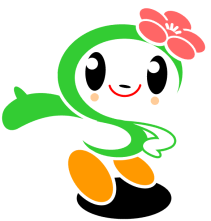 